   Findley Oaks Elementary Robotics Team Application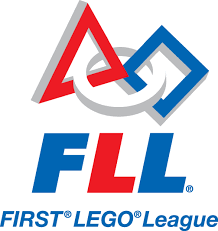 __________________________This application must be handwritten and submitted by the STUDENT.Student Signature: ______________________________________ Date: ________________Parent Signature: ______________________________________ Date: __________________________________________This application must be handwritten and submitted by the STUDENT.STUDENT INFORMATIONSTUDENT INFORMATIONSTUDENT INFORMATIONSTUDENT INFORMATIONName:Name:Name:Name:Date of Birth:Age:Grade:Teacher:Address:Address:Address:Address:City:State:Zip Code:Zip Code:Email: (if applicable)Email: (if applicable)Email: (if applicable)Email: (if applicable)PARENT INFORMAITONPARENT INFORMAITONPARENT INFORMAITONPARENT INFORMAITONParent 1:Parent 1:Parent 1:Parent 1:Name:Name:Name:Name:Phone : (      )Email:Email:Email:Parent 2:Parent 2:Parent 2:Parent 2:Name:Name:Name:Name:Phone:  (      )Email:Email:Email:ESSAYESSAYESSAYESSAYWhy do you want to join Findley Oaks Elementary’s FLL Team?Why do you want to join Findley Oaks Elementary’s FLL Team?Why do you want to join Findley Oaks Elementary’s FLL Team?Why do you want to join Findley Oaks Elementary’s FLL Team?What is something that makes a team successful?